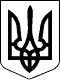 ВЕЛИКОСЕВЕРИНІВСЬКА СІЛЬСЬКА РАДА
КРОПИВНИЦЬКОГО РАЙОНУ КІРОВОГРАДСЬКОЇ ОБЛАСТІДРУГА СЕСІЯ ВОСЬМОГО СКЛИКАННЯРІШЕННЯвід «__»  грудня 2020 року                                                           №___с.ВеликаСеверинкаПрозатвердження Програми 
«Сільський автобус» на території Великосеверинівської сільської територіальної громади на 2021-2023 роки Відповідно до Законів України «Про місцеве самоврядування в Україні», «Про автомобільний транспорт», «Про дорожній рух», СІЛЬСЬКА РАДА ВИРІШИЛА:1.Затвердити Програму «Сільський автобус» на території Великосеверинівської сільської територіальної громади на 2021-2023 роки (далі – Програма), що додається.2.Виконавчому комітету Великосеверинівської сільської ради передбачити в бюджеті кошти на виконання заходів цієї Програми.3.Визнати таким, що втратило чинність, рішення Великосеверинівської сільської ради від 21грудня2019 року№1206«Про затвердження Програми «Сільський автобус» на території Великосеверинівської об’єднаної територіальної громади на 2020-2022 роки».4.Контроль за виконанням даного рішення покласти на Постійну комісію з питань земельних відносин, будівництва, транспорту, зв’язку, екології, та охорони навколишньогосередовища Великосеверинівської сільської ради.Сільський голова						Сергій ЛЕВЧЕНКОДодаток 1Рішення Великосеверинівської сільської ради від «__» грудня 2020 року № ___ПРОГРАМА «Сільський автобус» на території Великосеверинівської сільської територіальної громади на 2021-2023 рокиПаспорт програми_____________________________________________1Обсягфінансовихресурсів, необхідних для реалізації заходів Програми, може змінюватися шляхом внесення відповідних змін до сільського бюджету впродовж терміну дії Програми. Загальні положенняПасажирський автомобільний транспорт – важлива складова інфраструктури, яка забезпечує життєдіяльність Великосеверинівської сільської територіальної громади у виробничій і невиробничій сферах.Програма «Сільський автобус» (далі - Програма) розроблена спільно структурними відділами Великосеверинівської сільської ради, з урахуванням пропозицій депутатів сільської ради, мешканців сіл громади, які користуються послугами пасажирського автотранспорту.В основу цієї Програми покладено Закони України «Про місцеве самоврядування в Україні», «Про автомобільний транспорт», «Про дорожній рух», та Правил надання послуг пасажирського автомобільного транспорту, затверджених постановою Кабінету Міністрів України від 18 лютого 1997 року №176. Основна мета Програми, її пріоритетні завданняМетою Програми є задоволення потреб у безкоштовному, безпечному і комфортному перевезенні мешканців сіл Великосеверинівської сільської територіальної громади. Програма покликана забезпечити підвищення якості надання споживачам послуг безкоштовним пасажирським транспортом загального користування шляхом використання автобуса територіальної громади для:-підвіз глядачів та учасників до місць проведення загально сільських та загальношкільних заходів з віддалених територій сільської ради;-поїздок працівників сільської ради та підвідомчих установ для участі в семінарах, тренінгах, симпозіумах, навчаннях тощо;-надання населенню Великосеверинівської сільської територіальної громади соціальних послуг (ритуальних, та ін.);-тощо.Загальний ефект, який одержить сільське населення від реалізації даної Програми, полягатиме в узгодженості та підвищенні якості перевезень, поінформованості населення про перевезенняОчікувані результати реалізації ПрограмиПрограма спрямована на забезпечення в повному обсязі потреб мешканців сіл Великосеверинівської сільської територіальної громади в транспортних послугах.Очікуваними результатами реалізації Програми є:1)підвищення освітнього та культурного рівня сільського населення при проведенні різноманітних заходів;2)виконання вимог законодавства щодо забезпечення у сільській місцевості безоплатного підвезення населення з віддалених населених пунктів;3)зняття соціальної напруги, шляхом забезпечення надання соціальних послуг, в тому числі і ритуальних.Фінансове забезпечення ПрограмиФінансування заходів Програми здійснюється відповідно до законодавства за рахунок коштів бюджету Великосеверинівської сільської територіальної громади на відповідні цілі. Координація та контроль за виконанням ПрограмиАдміністрування процесу реалізації Програми здійснюється виконавчим комітетом сільської ради.Секретар сільської ради 					Ганна КОЛОМІЄЦЬ1.Повна назва Програми«Сільський автобус» на території Великосеверинівської сільської територіальної громади на 2021-2023 роки2. Ініціатор розроблення ПрограмиАпарат Великосеверинівської сільської ради2.Розробник ПрограмиАпарат Великосеверинівської сільської ради3.Відповідальні виконавці ПрограмиВеликосеверинівська сільська рада4.Головна мета ПрограмиЗабезпечення потреб населення безкоштовними транспортними послугами5.Термін реалізації Програми2021-2023 роки6.Обсяг фінансових ресурсів, для реалізації програми210,0 тис. грн.1